Pennsylvania Society of Professional Engineers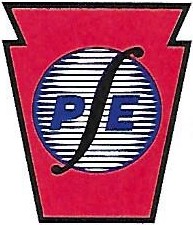 908 N. Second Street IHarrisburg, PA 17102 Phone: 717.441.6051 J    Fax: 717.236.2046The Pennsylvania Society of Professional Engineers (PSPE) is the recognized voice and advocate of all Professional Engineers licensed in Pennsylvania. PSPE promotes and defends the interests of Pennsylvania 's Professional Engineers and we are writing in support of the Mariner East 2 project. Mariner East’s intent is to complete this project following state-of- the-art standards, and using the highest quality components, most of which will be produced in the United States. Sunoco has committed   to employing highly skilled, highly trained workers to construct the pipeline, and before it is in operation, a number of safety procedures --- including x-ray technologies, pressure testing, and third-party   inspections --- will be utilized. A study conducted by Accufacts Inc. found that the proposed Mariner East project "exceeds the prudent technical approach” to constructing safe pipeline pump stations. Accufacts also said Mariner East builders are "exceeding federal pipeline safety regulations in utilizing additional integrity management approaches, prudent pump station design, mainline valve placement and actuation, pipeline monitoring, as well as control room procedures, automatic release detection safety systems, and emergency notification protocols.”The economic impact of this pipeline could exceed up to $4.2 billion to the Pennsylvania economy and generate $62 million in tax revenues for the state. The Mariner East project could create more than 30,100 direct and indirect jobs during the construction phase using union labor and approximately 300-400 permanent positions throughout Pennsylvania. There will be thousands of construction jobs from local workers in our towns and communities, providing good wages to workers. The construction of this line will bring indirect benefits -those employed will patronize hotels, restaurants, retailers, and other local businesses, providing them with sources of income. Once constructed, the proposed undergroundPipeline will also provide an economic stimulus to our local communities, and long-term tax revenues for counties to invest in roads, schools, and public   safety.In addition to creating jobs for engineers, the Mariner East 2 project is important because it will help provide critical apprenticeship training, salaries to support families, and recurring economic benefits to the state through payroll taxes and other community benefits. The bottom line is that jobs help keep our communities strong.Given these points, we urge the Department of Environmental Protection to approve the permit for Mariner East 2.Member National Society of Professional  Engineers